Минобрнауки РоссииБузулукский гуманитарно-технологический институт (филиал)федерального государственного бюджетного образовательного учреждениявысшего образования«Оренбургский государственный университет»Кафедра педагогического образования Фонд оценочных средств по дисциплине «Алгебра и геометрия»Уровень высшего образованияБАКАЛАВРИАТНаправление подготовки09.03.04 Программная инженерия(код и наименование направления подготовки)Разработка программно-информационных систем(наименование направленности (профиля) образовательной программы)КвалификацияБакалаврФорма обученияЗаочнаяГод набора 2022 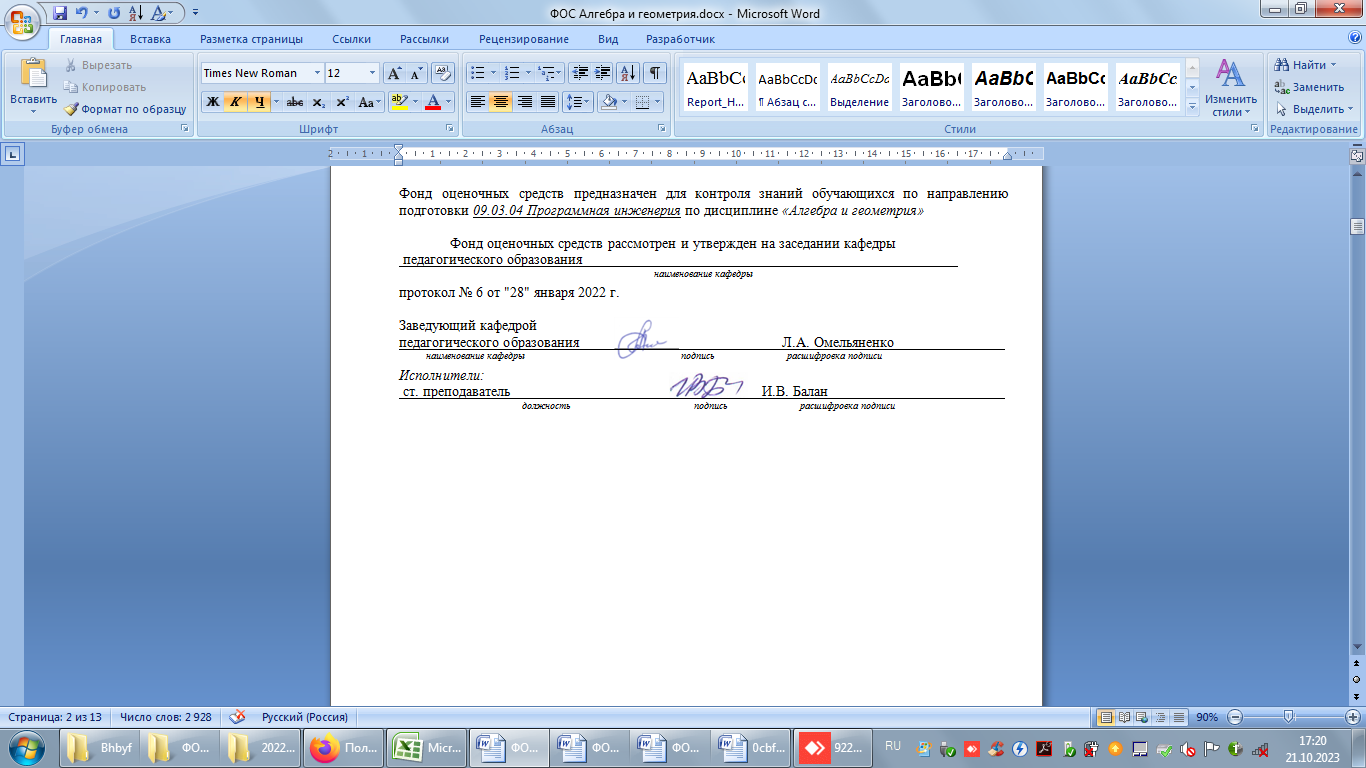 Раздел 1. Перечень компетенций, с указанием этапов их формирования в процессе освоения дисциплиныРаздел 2. Типовые контрольные задания и иные материалы, необходимые для оценки планируемых результатов обучения по дисциплине (оценочные средства). Описание показателей и критериев оценивания компетенций, описание шкал оценивания.Блок А А.0 Фонд тестовых заданий по дисциплинеВопрос 1 (установление соответствия)Линейные действия с матрицами:Ответ: 1-c, 2-d, 3-аВопрос 2 (выбор одного правильного ответа)Если (x0, y0, z0)– решение системы уравненийто значение выражения x0 +y0+z0 равно:a) 0; b) 4/3c) 1; d) 12; e)5a , где a RВопрос 3 (выбор одного правильного ответа)Выберите правильный ответ:a) Метод обратной матрицы: из матричного уравнения А*Х=В следует Х = А-1 * В, т.е. необходимо найти  обратную матрицу А-1 и умножить ее на матрицу свободных членов, получаем матрицу переменныхb) Метод обратной матрицы: из матричного уравнения Х*А=В следует Х = А-1 * В-1, т.е. необходимо найти  обратную матрицу А-1 и умножить ее на обратную матрицу свободных членов, получаем матрицу переменныхc) Метод обратной матрицы: из матричного уравнения А*Х=В следует Х =  В* А-1, т.е. необходимо умножить  матрицу свободных членов на  обратную матрицу А-1 , получаем матрицу переменныхВопрос 4 (выбор одного правильного ответа)Если основная матрица системы линейных уравнений вырождена, то система уравнений:a) имеет одно решение;b) не имеет решений;c) имеет бесконечное множество решений;d) может иметь как одно, так и несколько решений;e) может не иметь решений, либо иметь единственное решение, либо иметь бесконечное множество решений.Вопрос 5 (выбор нескольких правильных ответов)Определитель матрицы А равен нулю, еслиa) все элементы какой-либо строки или какого-либо столбца равны нулюb) элементы двух строк или двух столбцов соответственно пропорциональныc) все элементы главной диагонали равны нулюВопрос 6 (выбор одного правильного ответа)Известна точка M (х0, у0) принадлежащая прямой, и угловой коэффициент k прямой, тогда уравнение прямой можно задать:a) b) y = k(y0 +x0)c) y = k(y0 –x0)Вопрос 7 (установление соответствия)Основные понятия и определенияОтвет: 1-б, 2-а, 3-г, 4-д, 5-вВопрос 8 (выбор нескольких правильных ответов)Прямые, уравнения, которых 3tx-8y+1 = 0 и (1+t)x-2ty = 0, параллельны при значении параметра t: a)  t1 = -3/2b) t1 = 2с) t1 = -2 d) t2 = 2/3e) t2 = -2/3Вопрос 9 (выбор одного правильного ответа)Даны координаты вершин пирамиды АВСD: А(0; 0; 1), В (2; 3; 5), С(6; 2; 3),D(3;7; 2).  Требуется найти модули векторов   , ,  а) , ,  b) , ,  с) , ,  Вопрос 10 (установление соответствия)Произведение векторов 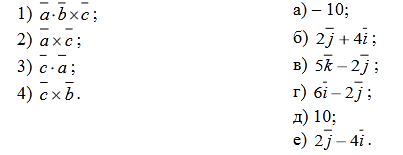 Ответ: 1-а, 2-г, 3-д, 4-бА.1 Вопросы для опроса открытого типа (ответ словом, числом):1 Закончите предложение: Ранг матрицы равен нулю, только в том случае, если матрица Ответ: нулевая2 Если решением системы является упорядоченная совокупность чисел, при подстановке которых в систему каждое из ее уравнений обращается в верное равенство, то система уравнений называется Ответ: определенной3 Если свободные члены всех уравнений системы равны нулю, то система называетсяОтвет: однородной4 Геометрическое место точек, равноудаленных от данной точки, называемой центром это определение кривой второго порядка, называемойОтвет: окружностью5 Модуль векторного произведения численно равенОтвет: площади параллелограмма, построенного на векторах6 Чему равны координаты нормального вектора, если уравнение прямой задано уравнением Ax+By+С=0Ответ: (А, В)7 Две прямые совпадают, тогда и только тогда, когда их соответствующие коэффициентыОтвет: пропорциональны8 Расстояние между началом и концом вектора называетсяОтвет: длиной9 Вектор, модуль которого равен единице, называетсяОтвет: единичным вектором10 Система e1, e2, ... , em n-мерных векторов называется _______________, если найдутся такие числа λ 1, λ 2, ... , λ m, из которых хотя бы одно отлично от нуля, что выполняется равенство  λ 1 e1 + λ 2 e2 +... + λ m em = 0Ответ: линейно-зависимойБлок B В.1 Типовые задачи:1 Вычислите определитель матрицы Ответ: -582 Решить систему 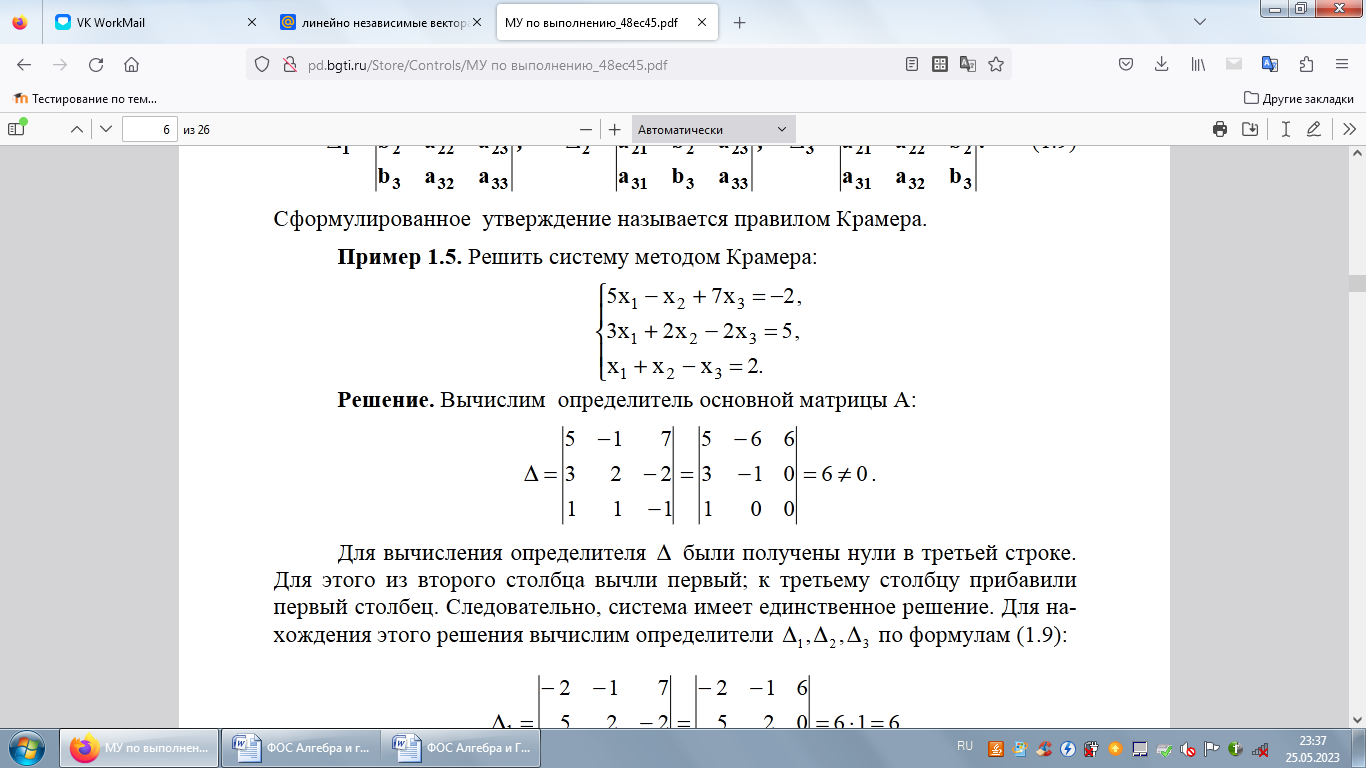 Ответ: (1; 0; -1)3 Найти расстояние от точки (2, 5) до прямой 6x + 8y – 5 = 0Ответ: 4,74 Найти объем пирамиды АВСD, если А(1,4,-2), В(2,3,-1), С(0,1,-3), D(-1,2,2)Ответ: 45 Длина вектора х(5, m) равна 13. Найдите mОтвет: ∓12Блок СС.1 Индивидуальные творческие задания (вопрос типа эссе)1 Приведите различные способы вычисления определителя третьего порядка (способ и пример)Ответ: минимум три способа: метод треугольника, метод прямоугольника (Саррюса), разложение по строке или столбцу2 Цех выпускает изделия трех видов, для производства которых необходимо выполнить операции штамповки, сварки и окраски. Производственные мощности цеха позволяют в сутки выполнять эти операции общей трудоемкостью 40, 40 и 80 часов. Трудоемкость аij, i, j = 1, 2, 3, выполнения операции i для изделия j задается матрицейМожно ли составить модель процесса. Если да, то при каких условиях.Ответ: Составить модель процесса можно, если x, y, z (неотрицательные)– количества выпускаемых цехом изделий 1-го, 2-го и 3-го вида. Примером может служить3 Возможно ли составить уравнение плоскости, проходящей через точку M(1; 2; −3), параллельно прямым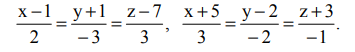 Если да, составить уравнение.Ответ: да, возможно. Искомая плоскость параллельна данным прямым, следовательно, ее нормальный вектор перпендикулярен направляющим векторам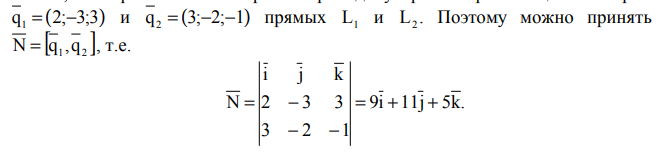 Имеем задачу: составить уравнение плоскости, проходящей через точку M (1;2;−3), перпендикулярно к вектору N = (9;11;5). Уравнение плоскости будет иметь вид 9(x −1) +11(y − 2) + 5(z + 3) = 0 или 9x + 11y + 5z – 16 = 04 Опишите взаимное расположение двух прямых на плоскости, заданных общими уравнениями. Ответ: Пусть даны две прямые l1 и l2 на плоскости:.Взаимное расположение двух прямых:если , то прямые l1 и l2 пересекаются; если то прямые l1 и l2  параллельны;  если то прямые l1 и l2  совпадают5 На рисунке изображены графики двух линейных функций. Найдите ординату точки пересечения графиков.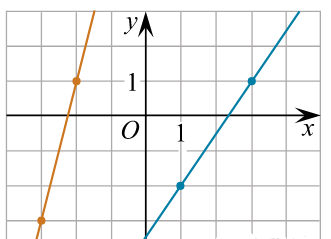 Ответ: (возможный способ решения) Заметим, что уравнение прямой имеет вид y  =  kx + b.Найдём уравнение функции, отмеченной на рисунке оранжевым цветом. Заметим, что k  – тангенс угла наклона прямой, тогда  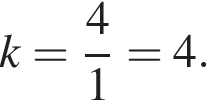 По графику, f(−2)  =  1, отсюда 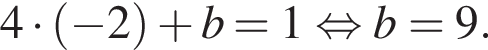  Следовательно, уравнение прямой имеет вид 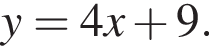 Найдём уравнение функции, отмеченной на рисунке синим цветом. Заметим, что k  — тангенс угла наклона прямой, тогда  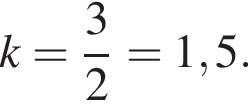 По графику, f(3)  =  1, отсюда  Следовательно, уравнение прямой имеет вид 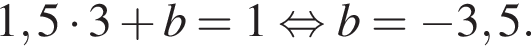 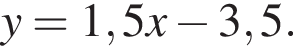 Теперь найдём абсциссу точки пересечения функций: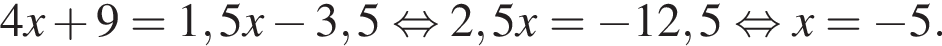 Тогда ордината точки пересечения функций равна 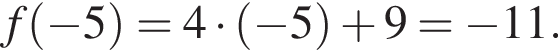 Блок DЭкзаменационные вопросы:Матрицы. Действия с матрицами.Определители 2 и 3-го порядка. Вычисление определителейОбратная матрица, методы нахождения обратной матрицы. Системы линейных алгебраических уравнений. Методы решения СЛАУ. Однородная система линейных алгебраических уравнений. Понятие вектора, сложение, вычитание, умножение вектора на числоСкалярное произведение векторов.Векторное произведение. Формулы площади и объема. Смешанное произведение, его геометрический смысл. Объем тетраэдра. Прямая на плоскости. Способы задания прямой на плоскости.Угол между прямыми. Условие перпендикулярности и параллельности прямых. Расстояние от точки до плоскости.Уравнение плоскости. Уравнения прямых и плоскостей в пространстве. Взаимное расположение прямых и плоскостейОписание показателей и критериев оценивания компетенций, описание шкал оцениванияОценивание выполнения практических заданий Оценивание индивидуального творческого заданияОценивание выполнения тестовОценивание ответа на экзамене Раздел 3. Методические материалы, определяющие процедуры оценивания знаний, умений, навыков и (или) опыта деятельности, характеризующих этапы формирования компетенций.Основными этапами формирования компетенций по дисциплине при изучении студентами дисциплины являются последовательное изучение содержательно связанных между собой разделов. При оценивании результатов обучения: знания, умения, навыки и/или опыта деятельности (владения) в процессе формирования заявленных компетенций используются различные формы оценочных средств текущего, рубежного и итогового контроля (промежуточной аттестации). Практическая работа заключается в выполнении обучающимися самостоятельно или под руководством преподавателя комплекса учебных заданий, направленных на совершенствование компетенции обучающихся и на уровне, необходимом для бакалавров. Практические задания обучающиеся представляют в письменном виде. Тематика и содержание практических занятий представлены в методических указаниях к данному виду работы и соответствует рабочей программе дисциплины. ИТЗ выполняются учащимися (индивидуально или по группам) под руководством и наблюдением преподавателя. Сущность метода выполнения работ состоит в том, что учащиеся, изучив теоретический материал, выполняют практические упражнения по применению этого материала на практике, вырабатывая, таким образом, разнообразные умения и навыки. Основой для определения отметки на экзамене служит уровень усвоения обучающимися материала и уровень формирования необходимых компетенций, предусмотренного учебной программой дисциплины. Эти требования следующие:  отметки "отлично" заслуживает обучающийся, обнаруживший всестороннее, систематическое и глубокое знание учебно-программного материала, умение свободно выполнять задания, предусмотренные программой, усвоивший основную и знакомый с дополнительной литературой, рекомендованной программой. Как правило, отметка "отлично" выставляется обучающимся, усвоившим взаимосвязь основных понятий дисциплины в их значении для приобретаемой профессии, проявившим творческие способности в понимании, изложении и использовании учебно-программного материала;  отметки "хорошо" заслуживает обучающийся, обнаруживший полное знание учебно-программного материала, успешно выполняющий предусмотренные в программе задания, усвоивший основную литературу, рекомендованную в программе. Как правило, отметка "хорошо" выставляется обучающимся, показавшим систематический характер знаний по дисциплине и способным к их самостоятельному пополнению и обновлению в ходе дальнейшей учебной работы и профессиональной деятельности;  отметки "удовлетворительно" заслуживает обучающийся, обнаруживший знания основного учебно-программного материала в объеме, необходимом для дальнейшей учебы и предстоящей работы по профессии, справляющийся с выполнением заданий, предусмотренных программой, знакомых с основной литературой, рекомендованной программой. Как правило, отметка "удовлетворительно" выставляется обучающимся, допустившим погрешности в ответе на экзамене и при выполнении экзаменационных заданий, но обладающим необходимыми знаниями для их устранения под руководством преподавателя;  отметка "неудовлетворительно" выставляется обучающемуся, обнаружившему пробелы в знаниях основного учебно-программного материала, допустившему принципиальные ошибки в выполнении предусмотренных программой заданий.Таблица  - Формы оценочных средств Формируемые компетенцииКод и наименование индикатора достижения компетенцииПланируемые результаты обучения по дисциплине, характеризующие этапы формирования компетенцийВиды оценочных средств/шифр раздела в данном документеОПК-1: Способен применять естественнонаучные и общеинженерные знания, методы математического анализа и моделирования, теоретического и экспериментального исследования в профессиональной деятельностиОПК-1-В-1 Знает основы математики, физики, вычислительной техники и программированияОПК-1-В-2 Умеет решать стандартные профессиональные задачи с применением естественнонаучных и общеинженерных знаний, методов математического анализа и моделированияОПК-1-В-3 Имеет навыки теоретического и экспериментального исследования объектов профессиональной деятельностиЗнать:основные положения соответствующих разделов алгебры и геометрии: матрицы и определители, системы линейных уравнений, комплексные числа, векторные пространства, линейные операторы, аналитическая геометрияБлок А  задания репродуктивного уровня Тестовые заданияВопросы для собеседованияОПК-1: Способен применять естественнонаучные и общеинженерные знания, методы математического анализа и моделирования, теоретического и экспериментального исследования в профессиональной деятельностиОПК-1-В-1 Знает основы математики, физики, вычислительной техники и программированияОПК-1-В-2 Умеет решать стандартные профессиональные задачи с применением естественнонаучных и общеинженерных знаний, методов математического анализа и моделированияОПК-1-В-3 Имеет навыки теоретического и экспериментального исследования объектов профессиональной деятельностиУметь:решать типовые задачи с применением изучаемого теоретического материала и применять основные методы алгебры и геометрии при решении профессиональных задачБлок В  задания реконструктивного уровняТиповые задачиОПК-1: Способен применять естественнонаучные и общеинженерные знания, методы математического анализа и моделирования, теоретического и экспериментального исследования в профессиональной деятельностиОПК-1-В-1 Знает основы математики, физики, вычислительной техники и программированияОПК-1-В-2 Умеет решать стандартные профессиональные задачи с применением естественнонаучных и общеинженерных знаний, методов математического анализа и моделированияОПК-1-В-3 Имеет навыки теоретического и экспериментального исследования объектов профессиональной деятельностиВладеть:навыками использования современных математических методов алгебры и геометрии к описанию, анализу, теоретическому и экспериментальному исследованию, моделированию явлений и процессов, в объеме необходимом для использования в обучении и профессиональной деятельностиБлок С  задания практико-ориентированного уровня  ЗадачиОПЕРАЦИЯДЕЙСТВИЕ1) сложение матриц;2) вычитание матриц;3) умножение матрицы на числоa) умножение всех элементов матрицы на число;b) умножение одной из строк матрицы на число;c) сложение соответствующих элементов матриц;d) вычитание соответствующих элементов матриц;e) умножение одного из столбцов матрицы на числоПОНЯТИЕ ОПРЕДЕЛЕНИЕ1) вектор2) нуль-вектор3) единичный вектор4) коллинеарные векторы5) компланарные векторыа) отрезок, начало и конец которого совпадают б) направленный отрезокв) векторы, лежащие в параллельных плоскостях (или в одной плоскости)г) вектор, длина которого равна единицед) векторы, лежащие на параллельных прямых (или на одной прямой)е) векторы, лежащие в пересекающихся плоскостяхж) векторы, лежащие на перпендикулярных прямых4-балльнаяшкалаОтличноХорошоУдовлетворительноНеудовлетворительно100 балльная шкала86-10070-8550-690-494-балльная шкалаПоказателиКритерииОтлично1. Полнота выполнения практического задания;2. Своевременность выполнения задания;3. Последовательность и рациональность выполнения задания;4. Самостоятельность решения;5. и т.д.Задание решено самостоятельно. При этом составлен правильный алгоритм решения задания, в логических рассуждениях, в выборе формул и решении нет ошибок, получен верный ответ, задание решено рациональным способом.Хорошо1. Полнота выполнения практического задания;2. Своевременность выполнения задания;3. Последовательность и рациональность выполнения задания;4. Самостоятельность решения;5. и т.д.Задание решено с помощью преподавателя. При этом составлен правильный алгоритм решения задания, в логическом рассуждении и решении нет существенных ошибок; правильно сделан выбор формул для решения; есть объяснение решения, но задание решено нерациональным способом или допущено не более двух несущественных ошибок, получен верный ответ.Удовлетворительно1. Полнота выполнения практического задания;2. Своевременность выполнения задания;3. Последовательность и рациональность выполнения задания;4. Самостоятельность решения;5. и т.д.Задание решено с подсказками преподавателя. При этом задание понято правильно, в логическом рассуждении нет существенных ошибок, но допущены существенные ошибки в выборе формул или в математических расчетах; задание решено не полностью или в общем виде.Неудовлетворительно 1. Полнота выполнения практического задания;2. Своевременность выполнения задания;3. Последовательность и рациональность выполнения задания;4. Самостоятельность решения;5. и т.д.Задание не решено.4-балльная шкалаПоказателиКритерииОтлично1 Правильность и/или аргументированность изложения (последовательность действий); 2 Самостоятельность ответа; 3 Теоретическая обоснованность решений, лежащих в основе замысла и воплощенных в результате; 4 Научность подхода к решению; 5 Владение терминологией; 6 Характер представления результатов (наглядность, оформление, донесение до слушателей и др.)Дан полный, в логической последовательности развернутый ответ на поставленный вопрос, где он продемонстрировал знания предмета в полном объеме учебной программы, достаточно глубоко осмысливает дисциплину, самостоятельно, и исчерпывающе отвечает на дополнительные вопросы, приводит собственные примеры по проблематике поставленного вопроса, решил предложенные практические задания без ошибок.Хорошо1 Правильность и/или аргументированность изложения (последовательность действий); 2 Самостоятельность ответа; 3 Теоретическая обоснованность решений, лежащих в основе замысла и воплощенных в результате; 4 Научность подхода к решению; 5 Владение терминологией; 6 Характер представления результатов (наглядность, оформление, донесение до слушателей и др.)Дан развернутый ответ на поставленный вопрос, где студент демонстрирует знания, приобретенные на лекционных и семинарских занятиях, а также полученные посредством изучения обязательных учебных материалов по курсу, дает аргументированные ответы, приводит примеры, в ответе присутствует свободное владение монологической речью, логичность и последовательность ответа. Однако допускается неточность в ответе. Решил предложенные практические задания с небольшими неточностями.Удовлетворительно1 Правильность и/или аргументированность изложения (последовательность действий); 2 Самостоятельность ответа; 3 Теоретическая обоснованность решений, лежащих в основе замысла и воплощенных в результате; 4 Научность подхода к решению; 5 Владение терминологией; 6 Характер представления результатов (наглядность, оформление, донесение до слушателей и др.)Дан ответ, свидетельствующий в основном о знании процессов изучаемой дисциплины, отличающийся недостаточной глубиной и полнотой раскрытия темы, знанием основных вопросов теории, слабо сформированными навыками анализа явлений, процессов, недостаточным умением давать аргументированные ответы и приводить примеры, недостаточно свободным владением монологической речью, логичностью и последовательностью ответа. Допускается несколько ошибок в содержании ответа и решении практических заданий.Неудовлетворительно 1 Правильность и/или аргументированность изложения (последовательность действий); 2 Самостоятельность ответа; 3 Теоретическая обоснованность решений, лежащих в основе замысла и воплощенных в результате; 4 Научность подхода к решению; 5 Владение терминологией; 6 Характер представления результатов (наглядность, оформление, донесение до слушателей и др.)Дан ответ, который содержит ряд серьезных неточностей, обнаруживающий незнание процессов изучаемой предметной области, отличающийся неглубоким раскрытием темы, незнанием основных вопросов теории, несформированными навыками анализа явлений, процессов, неумением давать аргументированные ответы, слабым владением монологической речью, отсутствием логичности и последовательности. Выводы поверхностны. Решение практических заданий не выполнено, т.е. студент не способен ответить на вопросы даже при дополнительных наводящих вопросах преподавателя.4-балльная шкалаПоказателиКритерииОтлично1. Полнота выполнения тестовых заданий;2. Своевременность выполнения;3. Правильность ответов на вопросы;4. Самостоятельность тестирования;5. и т.д.Выполнено более 86 % заданий предложенного теста, в заданиях открытого типа дан полный, развернутый ответ на поставленный вопрос.Хорошо1. Полнота выполнения тестовых заданий;2. Своевременность выполнения;3. Правильность ответов на вопросы;4. Самостоятельность тестирования;5. и т.д.Выполнено 70-85% заданий предложенного теста, в заданиях открытого типа дан полный, развернутый ответ на поставленный вопрос; однако были допущены неточности в определении понятий, терминов и др.Удовлетворительно1. Полнота выполнения тестовых заданий;2. Своевременность выполнения;3. Правильность ответов на вопросы;4. Самостоятельность тестирования;5. и т.д.Выполнено50-69 % заданий предложенного теста, в заданиях открытого типа дан неполный ответ на поставленный вопрос, в ответе не присутствуют доказательные примеры, текст со стилистическими и орфографическими ошибками.Неудовлетворительно 1. Полнота выполнения тестовых заданий;2. Своевременность выполнения;3. Правильность ответов на вопросы;4. Самостоятельность тестирования;5. и т.д.Выполнено менее 50% заданий предложенного теста, на поставленные вопросы ответ отсутствует или неполный, допущены существенные ошибки в теоретическом материале (терминах, понятиях).4-балльная шкалаПоказателиКритерииОтлично1. Полнота изложения теоретического материала;2. Полнота и правильность решения практического задания;3. Правильность и/или аргументированность изложения (последовательность действий);4. Самостоятельность ответа;5. Культура речи;6. и т.д.Дан полный, в логической последовательности развернутый ответ на поставленный вопрос, где он продемонстрировал знания предмета в полном объеме учебной программы, достаточно глубоко осмысливает дисциплину, самостоятельно, и исчерпывающе отвечает на дополнительные вопросы, приводит собственные примеры по проблематике поставленного вопроса, решил предложенные практические задания без ошибок.Хорошо1. Полнота изложения теоретического материала;2. Полнота и правильность решения практического задания;3. Правильность и/или аргументированность изложения (последовательность действий);4. Самостоятельность ответа;5. Культура речи;6. и т.д.Дан развернутый ответ на поставленный вопрос, где студент демонстрирует знания, приобретенные на лекционных и семинарских занятиях, а также полученные посредством изучения обязательных учебных материалов по курсу, дает аргументированные ответы, приводит примеры, в ответе присутствует свободное владение монологической речью, логичность и последовательность ответа. Однако допускается неточность в ответе. Решил предложенные практические задания с небольшими неточностями.Удовлетворительно1. Полнота изложения теоретического материала;2. Полнота и правильность решения практического задания;3. Правильность и/или аргументированность изложения (последовательность действий);4. Самостоятельность ответа;5. Культура речи;6. и т.д.Дан ответ, свидетельствующий в основном о знании процессов изучаемой дисциплины, отличающийся недостаточной глубиной и полнотой раскрытия темы, знанием основных вопросов теории, слабо сформированными навыками анализа явлений, процессов, недостаточным умением давать аргументированные ответы и приводить примеры, недостаточно свободным владением монологической речью, логичностью и последовательностью ответа. Допускается несколько ошибок в содержании ответа и решении практических заданий.Неудовлетворительно 1. Полнота изложения теоретического материала;2. Полнота и правильность решения практического задания;3. Правильность и/или аргументированность изложения (последовательность действий);4. Самостоятельность ответа;5. Культура речи;6. и т.д.Дан ответ, который содержит ряд серьезных неточностей, обнаруживающий незнание процессов изучаемой предметной области, отличающийся неглубоким раскрытием темы, незнанием основных вопросов теории, несформированными навыками анализа явлений, процессов, неумением давать аргументированные ответы, слабым владением монологической речью, отсутствием логичности и последовательности. Выводы поверхностны. Решение практических заданий не выполнено, т.е студент не способен ответить на вопросы даже при дополнительных наводящих вопросах преподавателя.№п/пНаименованиеоценочногосредстваКраткая характеристика оценочного средстваПредставление оценочного средства в фонде1Практические задания  и творческие задачиРазличают задачи и задания:а)	репродуктивного уровня, позволяющие оценивать и диагностировать знание фактического материала (базовые понятия, алгоритмы, факты) и умение правильно использовать специальные термины и понятия, узнавание объектов изучения в рамках определенного раздела дисциплины;б)	реконструктивного уровня, позволяющие оценивать и диагностировать умения синтезировать, анализировать, обобщать фактический и теоретический материал с формулированием конкретных выводов, установлением причинно-следственных связей;в)	творческого уровня, позволяющие оценивать и диагностировать умения, интегрировать знания различных областей, аргументировать собственную точку зрения.Рекомендуется для оценки знаний умений и владений студентов.Форма предоставления ответа студента: письменная.Перечень задач и заданий2Собеседование(на практическом занятии)  Средство контроля, организованное как специальная беседа преподавателя с обучающимся на темы, связанные с изучаемой дисциплиной, и рассчитанное на выяснение объема знаний обучающегося по определенной теме. Рекомендуется для оценки знаний студентов.Вопросы по разделам дисциплины3Тест Система стандартизированных простых и комплексных заданий, позволяющая автоматизировать процедуру измерения уровня знаний, умений и владений обучающегося.Рекомендуется для оценки знаний, умений и владений студентов.Используется веб-приложение «Универсальная система тестирования БГТИ». На тестирование отводится 60 минут. Каждый вариант тестовых заданий включает 30 вопросов. За каждый правильный ответ на вопрос дается 1 балл. Оценка  выставляется в соответствии с 4-балльной шкалой оцениванияФонд тестовых заданий4ЭкзаменВ экзаменационный билет включено два теоретических вопроса и практическое задание, соответствующие содержанию формируемых компетенций. Экзамен проводится в устной форме. На ответ и решение задачи студенту отводится 30 минут. По итогам выставляется дифференцированная оценка с учетом шкалы оценивания.Перечень вопросов для контроля